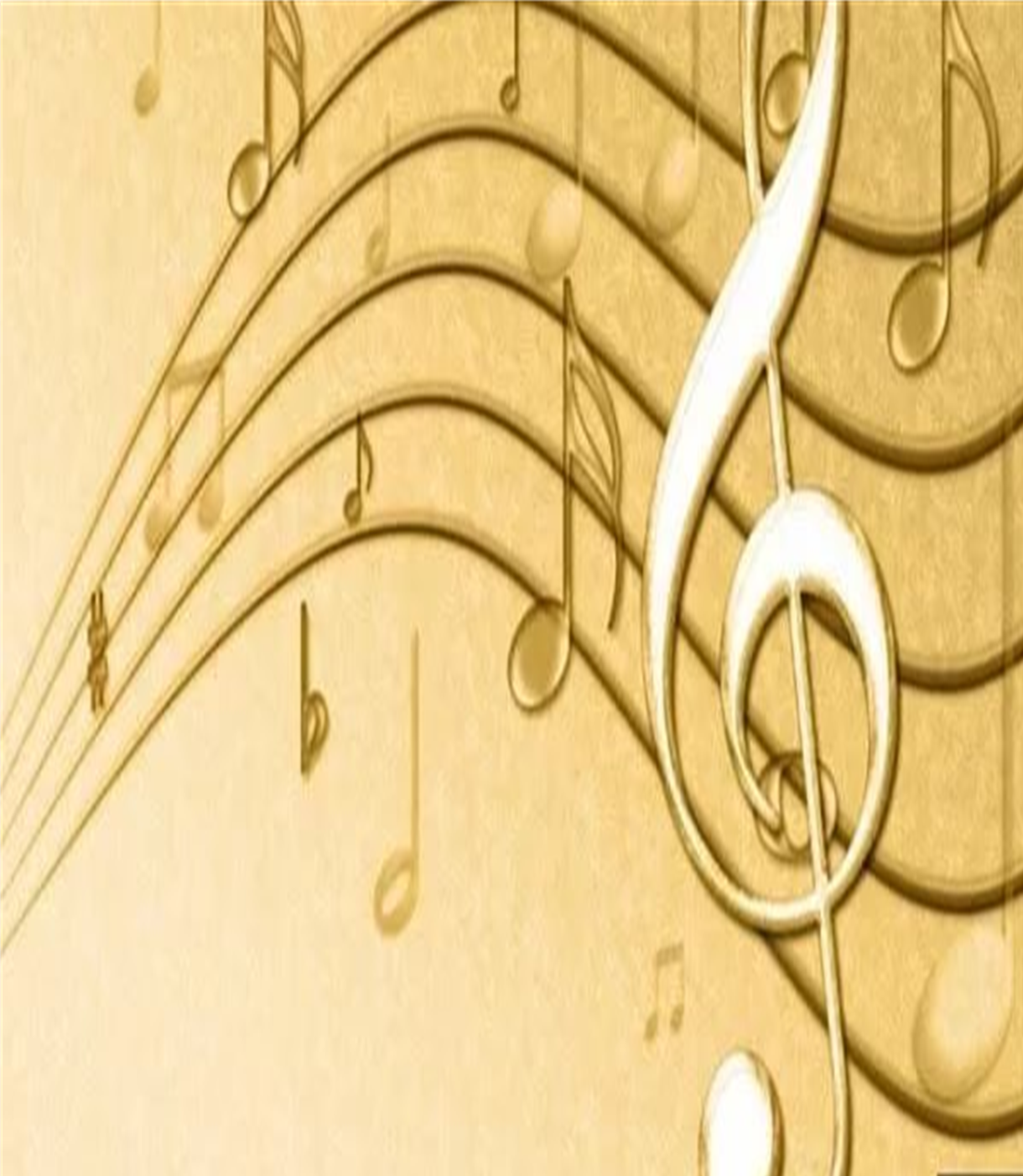 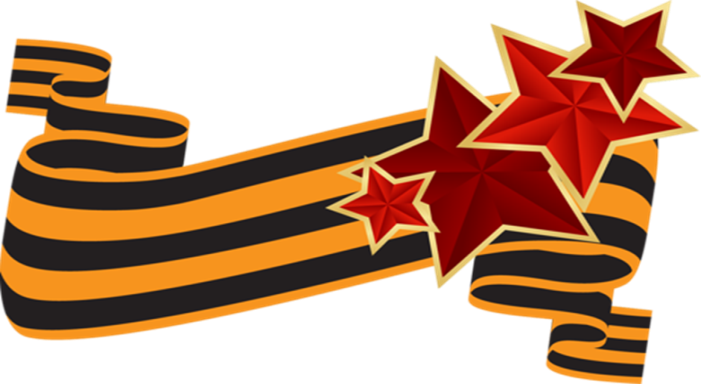 Солдатская песня- 201817 февраля в МБУ «МРДК» прошел XXII фестиваль военно-патриотической песни «Солдатская песня». Этот фестиваль ежегодно проводится в рамках месячника по патриотическому воспитанию и стал уже доброй традицией.Участниками фестиваля стали педагогические коллективы и воспитанники МБДОУ «Центр развития ребенка – детский сад с. Яковлевка», МБОУ СОШ с. Яковлевка, КГК У «Центр содействия семейному устройству с. Яковлевка», МБУ ДО «Яковлевский Дом детского творчества»; сводный хор Народного фольклорного ансамбля «Народная песня» и Народного вокального ансамбля «Ивушка»; участники художественной самодеятельности Покровский филиал МБОУ СОШ с. Яковлевка, ДБЦ с. Минеральное Покровского сельского поселения, ДБЦ с. Покровка Покровского сельского поселения, военнослужащие в/ч 51430.Каждый участник получил диплом и памятный подарок. Сильнейший эмоциональный накал и гордость за свою Великую и Малую Родину переполняли зал.  Отрадно было чувствовать, с каким искренним патриотическим напором и старанием исполняли свои песни участники конкурса, а благодарный зритель восторженно аплодировал каждой песне. Этот огромный эмоциональный заряд, который постоянно шел в зал и держал в напряжении в течение всего концерта, был полон энергии патриотизма, чувства любви к своей стране. Каждый участник получил диплом и памятные сувениры с символикой фестиваля. От души благодарим всех, принявших участие в этом празднике патриотической песни и желаем творческих успехов.МБУ «МРДК» с. Яковлевка